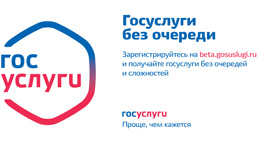 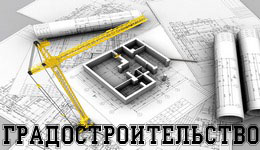 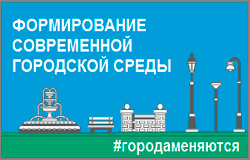 
Постановление № 86 от 22.01.2016Об организации питания учащихся муниципальных общеобразовательных организацийВ целях организации питания учащихся муниципальных общеобразовательных организаций, на основании Федерального закона от 29.12.2012 № 273-ФЗ «Об образовании в Российской Федерации», Закона Тульской области от 30.09.2013 № 1989-ЗТО «Об образовании», постановления Главного государственного санитарного врача Российской Федерации от 23.07.2008 № 45 «Об утверждении СанПиН 2.4.5.2409-08», ст. ст. 7, 9, 45 Устава муниципального образования город Новомосковск администрация муниципального образования ПОСТАНОВЛЯЕТ:1.Руководителям муниципальных общеобразовательных организаций:1.1организовать питание учащихся муниципальных общеобразовательных организаций в период реализации основных общеобразовательных программначального общего образования, основного общего образования, среднего общего образования;1.2заключить муниципальные контракты для организации питания в соответствии с требованиями действующего законодательства Российской Федерации;1.3создать условия для предоставления горячего питания учащимся и обеспечить персональную ответственность за соблюдение требований санитарно-гигиенических норм и правил при организации питания в муниципальных общеобразовательных организациях;1.4осуществлять организацию питания за счет средств бюджета Тульской области в сумме 25 рублей на каждый учебный день на одного учащегося:- учащихся 1 - 5 классов;- учащихся 6 - 9 классов, являющихся детьми из многодетных и приемных семей, имеющих трех и более детей;1.5осуществлять организацию питания учащихся 6 - 9 классов, реализующих адаптированные образовательные программы,в муниципальных общеобразовательных организациях за счет средств бюджета муниципального образования город Новомосковск в сумме 25 рублей на каждый учебный день на одного учащегося;1.6осуществлять организацию питания учащихся, находящихся в трудной жизненной ситуации, за счет средств бюджета муниципального образования город Новомосковск на сумму 25 рублей на каждый учебный день на одного учащегося;1.7в случае, если питание учащегося осуществляется за счёт средств бюджета Тульской области по п.1.4 настоящего постановления, то питание за счёт средств бюджета муниципального образованиягород Новомосковск этому учащемуся не предоставляется;1.8в случае, если учащийся относится одновременно к категориям, указанным в п.п. 1.5 и 1.6 настоящего постановления, то оплата питания за счет средств бюджета муниципального образования город Новомосковск осуществляется по одному из оснований;1.9производить денежную компенсацию:- взамен питания в сумме 25 рублей на каждый учебный день родителям (законным представителям) учащихся, указанных в п. п. 1.5, 1.6,обучение которых осуществляется на дому по медицинским показаниям за счет средств бюджета муниципального образования город Новомосковск;- взамен питания в сумме 25 рублей на каждый учебный день родителям (законным представителям)учащихся 1 - 5 классов, учащихся 6 - 9 классов, являющихся детьми из многодетных и приемных семей, имеющих трех и более детей, за счет средств бюджета Тульской области в случаях:- наличия медицинских противопоказаний для питания в муниципальной общеобразовательной организации;- обучения на дому по медицинским показаниям;- освоения общеобразовательных программ в форме дистанционного обучения;1.10приказом по муниципальной общеобразовательной организации возложить функции контроля за организацией питания на одного из сотрудников и создать бракеражную комиссию;1.11обеспечить контроль соблюдения примерного десятидневного меню, разработанного с учетом установленных санитарно-эпидемиологических требований к организации питания учащихся в общеобразовательных организациях;1.12производить замену технологического оборудования в соответствии с планами-заданиями территориального отдела Управления Федеральной службы по надзору в сфере защиты прав потребителей и благополучия человека по Тульской области в городе Новомосковске, городе Донском, Богородицком, Веневском, Кимовском и Узловском районах, своевременно проводить техническое обслуживание и ремонт оборудования, обновление столовой мебели, инвентаря, посуды в пределах утвержденных бюджетных ассигнований;1.13своевременно сообщать в комитет по образованию администрации муниципального образования город Новомосковск обо всех случаях отсутствия возможности организовать горячее питание в муниципальной общеобразовательной организации.2.Рекомендовать территориальному отделу Управления Федеральной службы по надзору в сфере защиты прав потребителей и благополучия человека по Тульской области в городе Новомосковске, городе Донском, Богородицком, Веневском, Кимовском и Узловском районах(Михалюк Н.С.), обеспечить контроль за качеством и калорийностью выпускаемых блюд, соблюдением санитарного режима в столовых муниципальных общеобразовательных организаций.3.Финансовому управлению (Насонова М.А.) осуществлять финансирование организации горячего питания обучающихся в пределах бюджетных ассигнований, утвержденных муниципальным общеобразовательным организациям на соответствующий период.4.Признать утратившими силу:-постановление администрации муниципального образования город Новомосковск от 15.10.2014 №3549 «Об организации питания учащихся муниципальных общеобразовательных организаций»;- пункт 1 постановления администрации муниципального образования город Новомосковск от 22.05.2015 №1946 «О внесении изменений в постановление администрации муниципального образования город Новомосковск от 15.10.2014 № 3549 «Об организации питания учащихся муниципальных общеобразовательных организаций».5.Отделу по работе со средствами массовой информации (Семкин В.В.) в течение 5рабочих дней со дня принятия настоящего постановления разместить его на официальном сайте муниципального образования город Новомосковск в информационно-телекоммуникационной сети «Интернет».6.Отделу по работе со средствами массовой информации (Семкин В.В.), органам территориального управления (Волкова Е.В., Волкова Л.А., Суханов Е.В.,Туктаров Э.Р.), комитету по культуре (Ефимова И.Н.) в течение 10 дней со дня принятия настоящего постановления разместить его в местах официального обнародования муниципальных правовых актов муниципального образования город Новомосковск.7.Контроль за исполнением настоящего постановления возложить на заместителя главы администрации муниципального образованияСлободяник Н.А.8.Настоящее постановление может быть обжаловано в суде в порядке, установленном действующим законодательством Российской Федерации.9.Постановление вступает в силу со дня официального обнародования и распространяет свое действие на правоотношения, возникшие с 01.01.2016.Глава администрациимуниципального образования В.А.ЖерздевИсполнитель:Комитет по образованию И.Ю. Руденко Возврат к списку